智能浮筒液（界）位变送器使用说明书潍坊亚峰化工仪表有限公司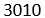 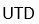 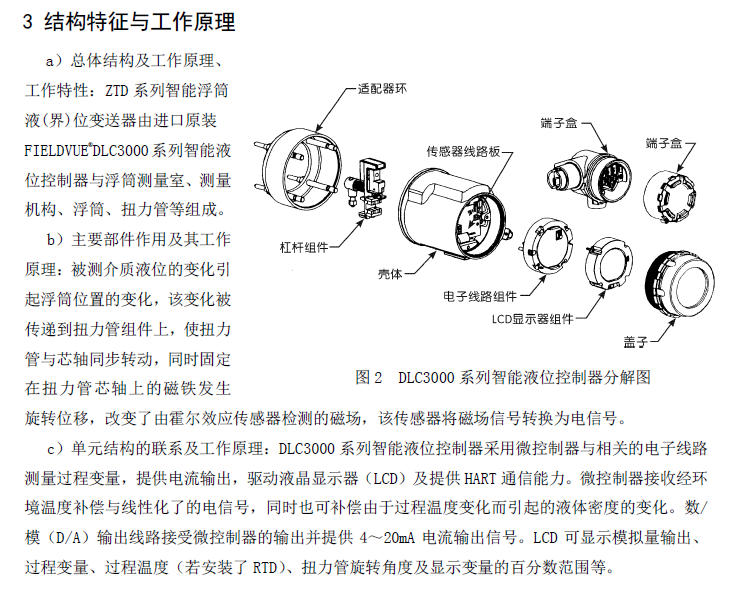 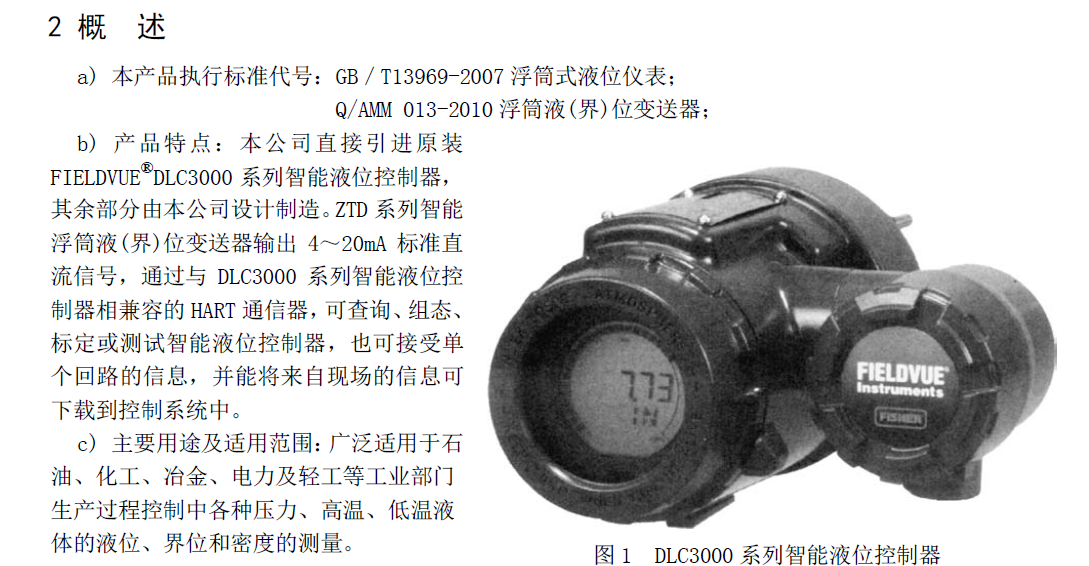 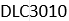 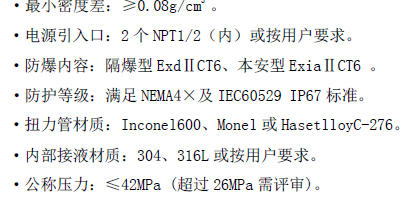 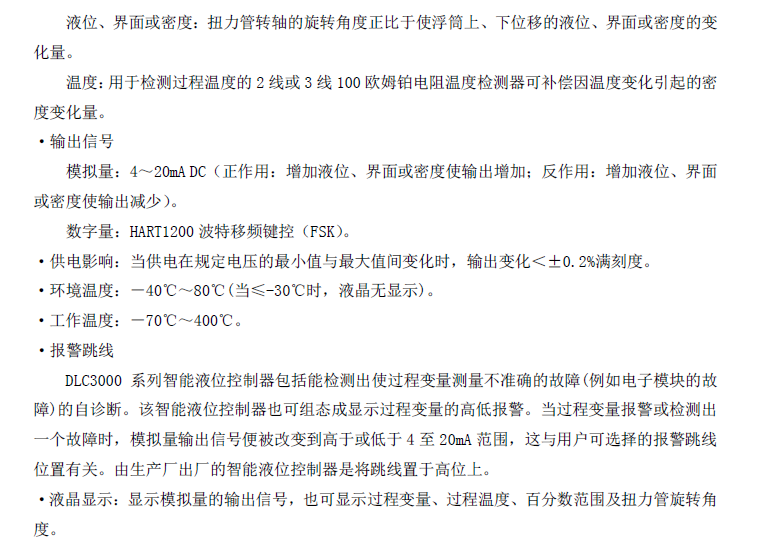 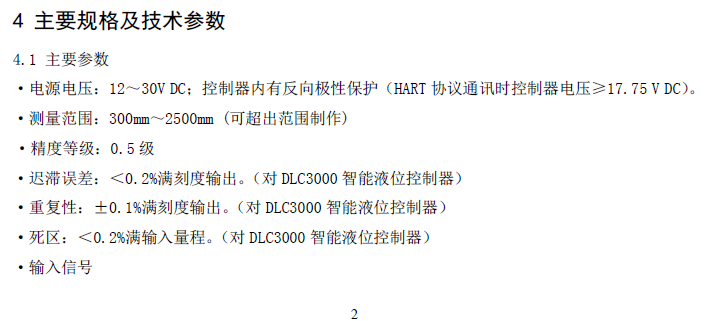 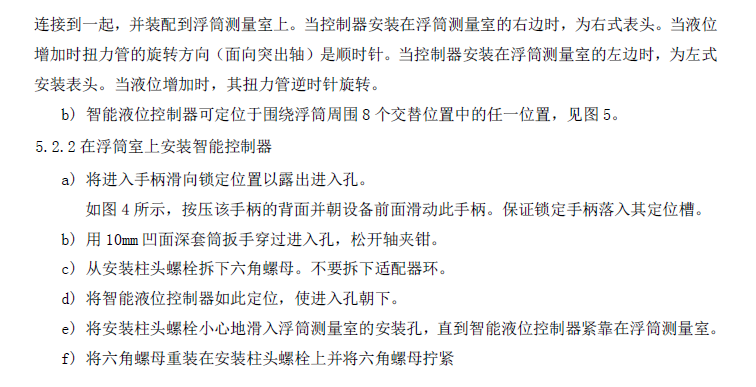 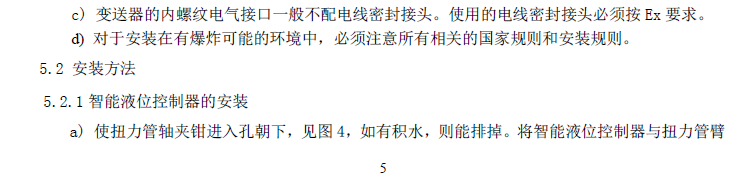 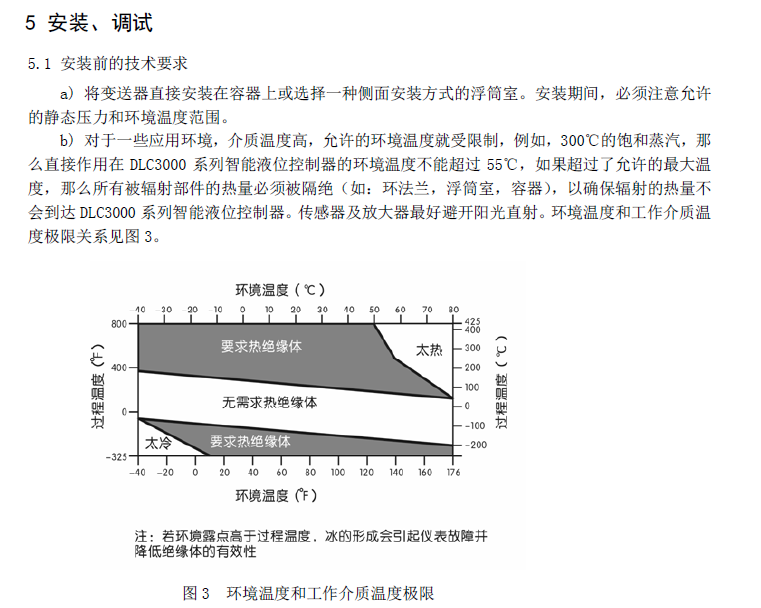 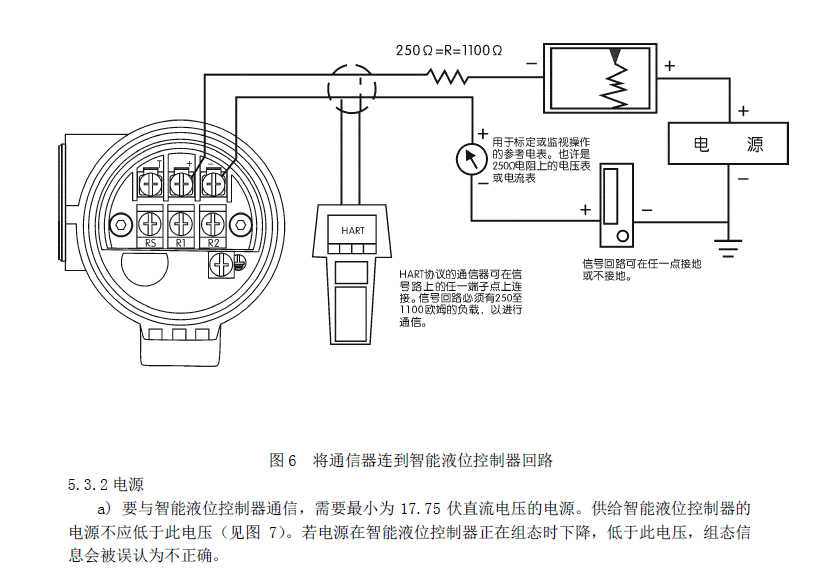 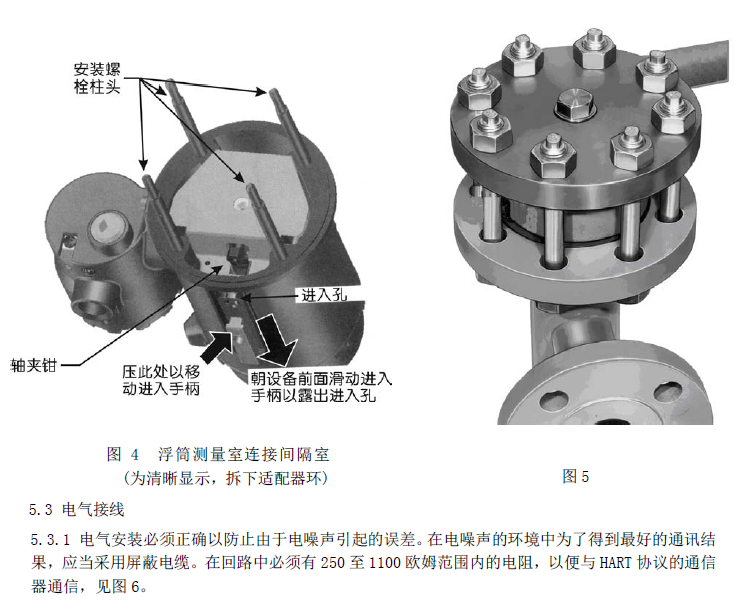 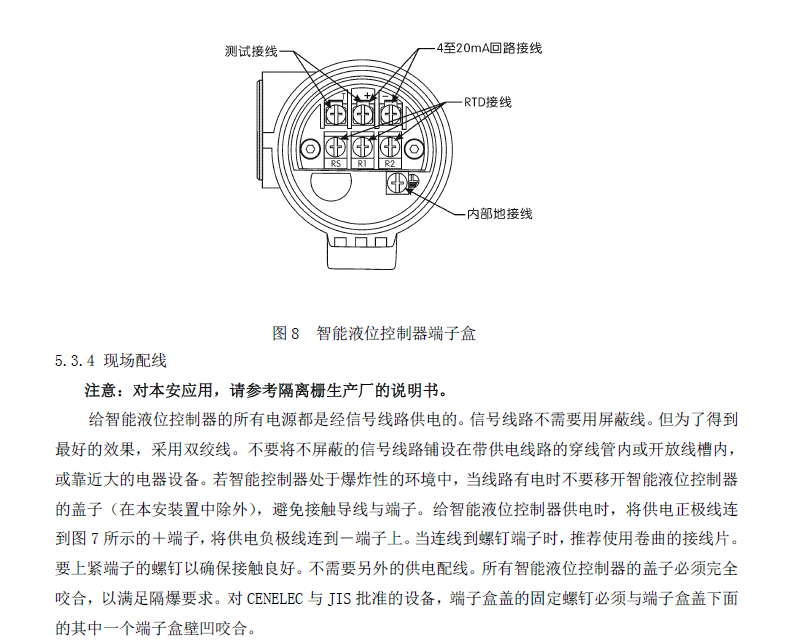 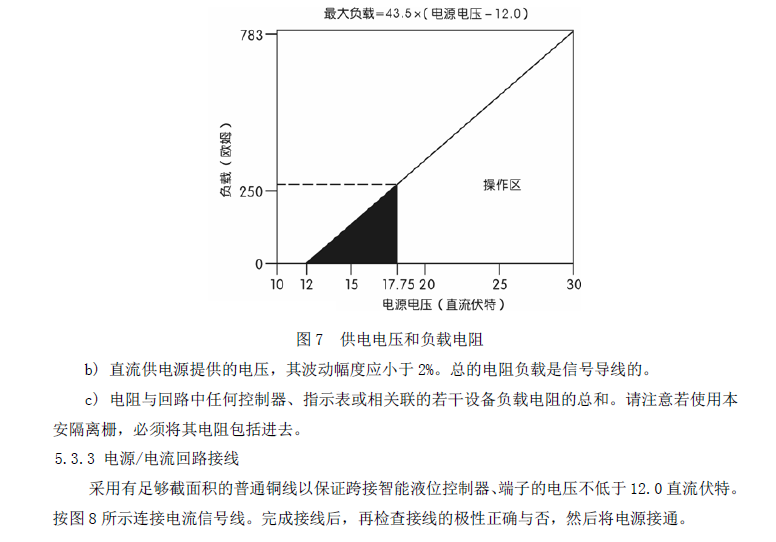 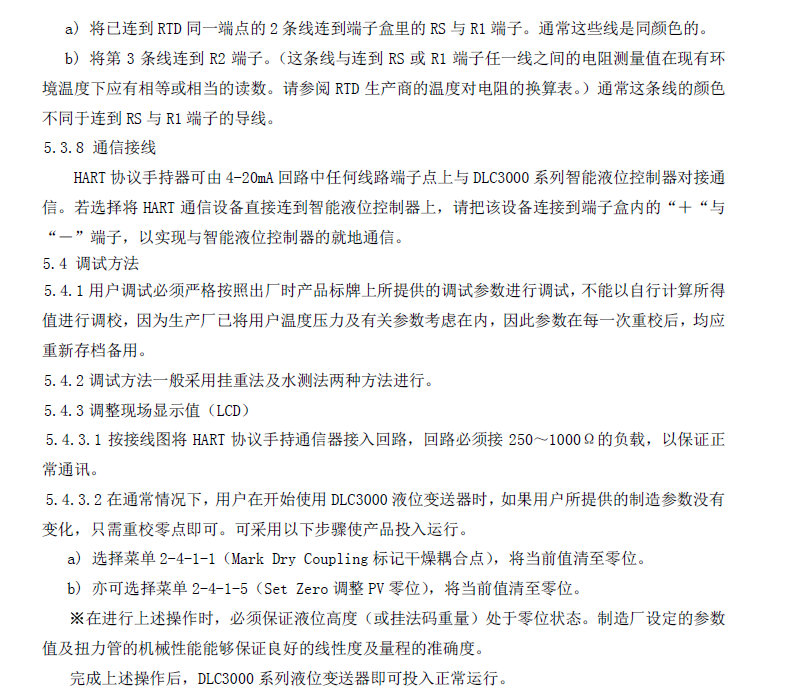 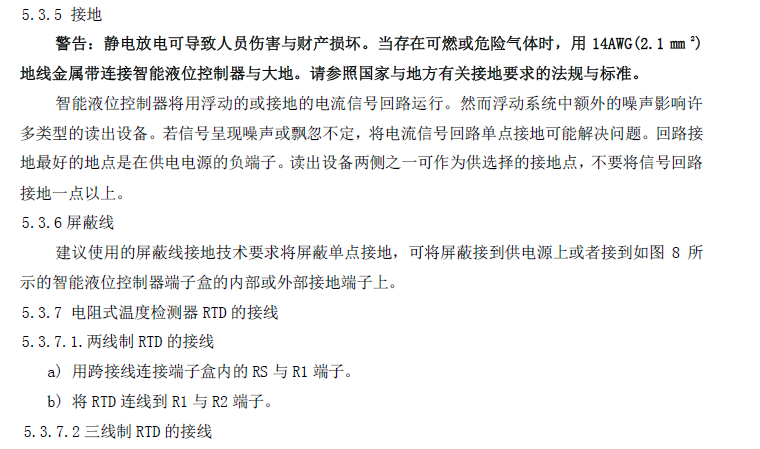 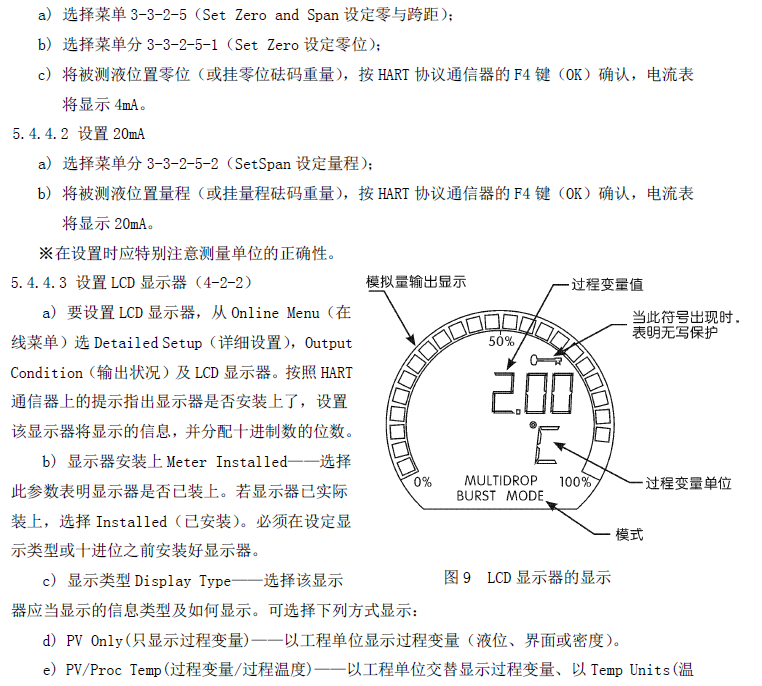 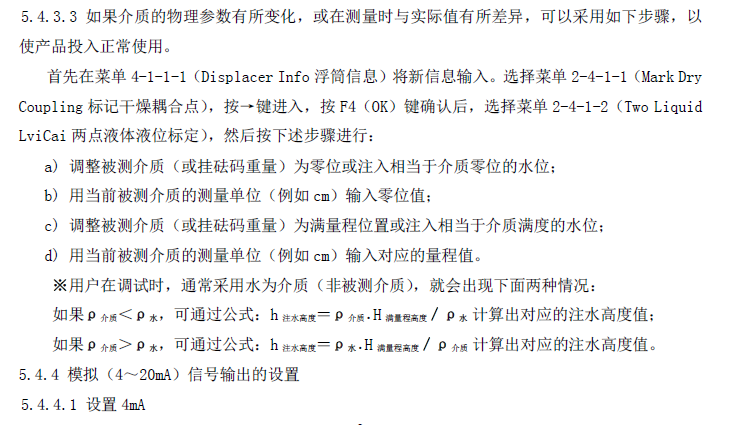 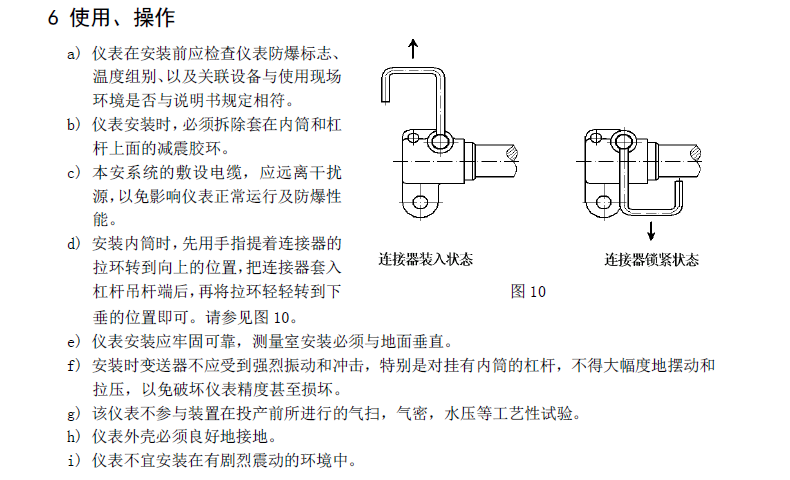 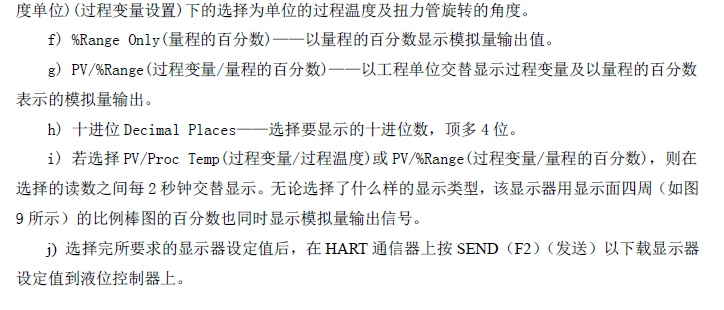 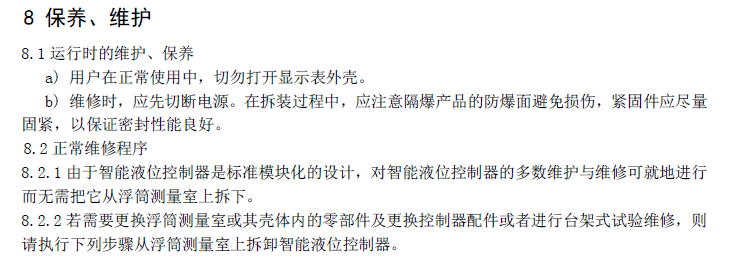 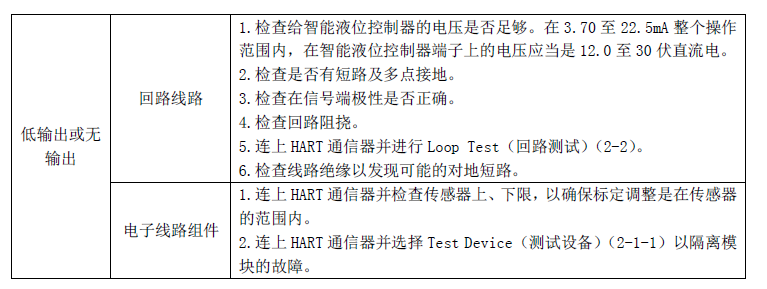 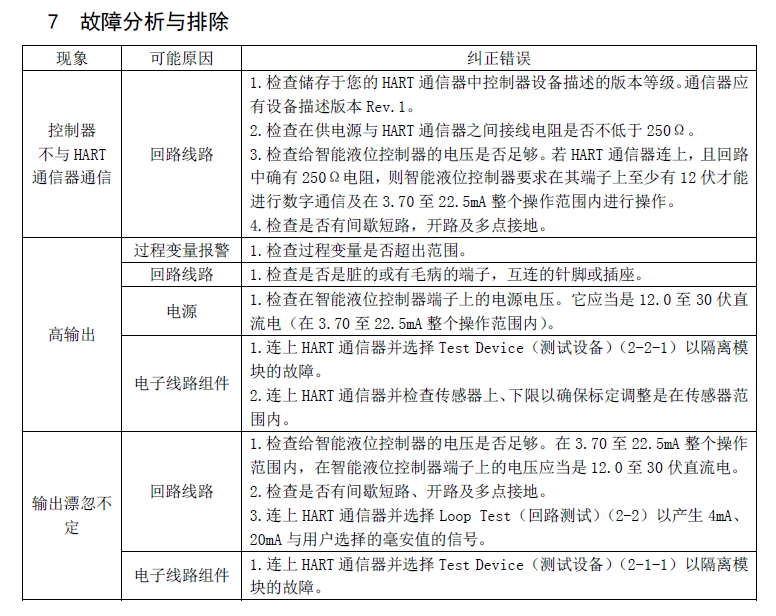 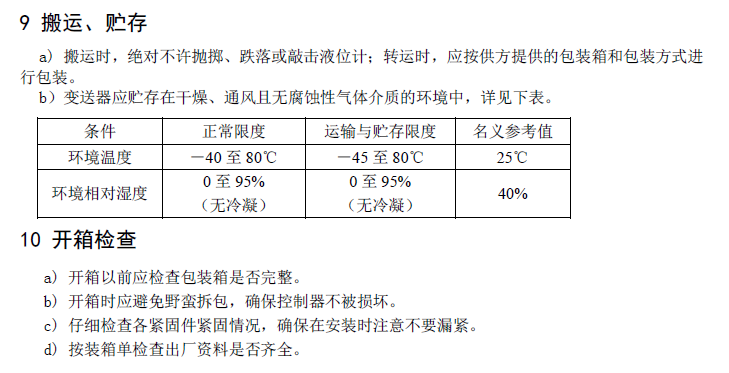 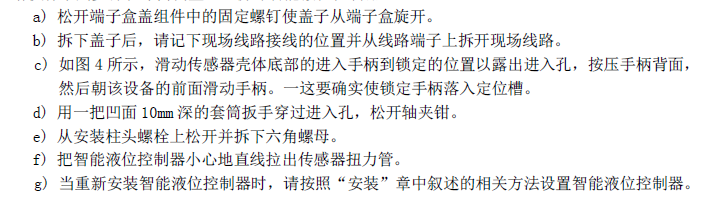 